數學農二上補考題庫一、計算題 (50)1.求下列之值：
(1)  (2)  (3)(0.25)  1.5  (4)【課本練習題-例題】 　解答　 (1)9;(2);(3)8;(4)   解析   先將底數改成指數型式
(1)
(2)
(3)
(4)2.試求過點(8,  4)，且斜率為  3的直線方程式。【課本練習題-例題】 　解答　 3x  y  20  0   解析   已知一點及斜率，故由點斜式y  y0  m(x  x0)得
y  (  4)   3(x  8)
經整理得3x  y  20  03.求A(  1,4)、B(3,7)兩點間的距離。【基礎練習（仿課本例題）】 　解答　 5   解析    4.在直角坐標中，A(  4,1)、B(2,  1)、C(  2,7)，試判定△ABC為何種三角形。【基礎練習（仿課本例題）】 　解答　 等腰直角三角形   解析   先求出三角形之三邊長



因為，又
由商高定理知A  90，所以△ABC為等腰直角三角形5.試求之值。【課本練習題-例題】 　解答　 21   解析   因為，
所以6.圖解x  3  0。【課本練習題-隨堂練習】 　解答　 見解析   解析   在坐標平面上畫直線x  3  0，因為不等式沒有等號，故直線以虛線表示之。
用直觀的方法得知，不等式的解在直線x   3的右側，不包含直線。
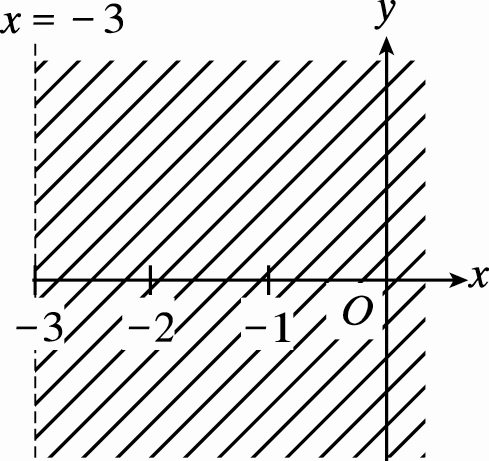 7.圖解y  3  0。【課本練習題-隨堂練習】 　解答　 見解析   解析   在坐標平面上畫直線y  3  0，並以虛線表示之。用直觀的方法得知，不等式的解在直線y  3  0的上方，不包含直線。
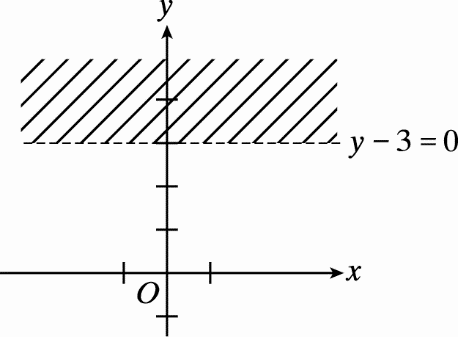 8.若　有無限多組解，試求a、b之值。【課本練習題-例題】 　解答　 、b  6   解析   因為原方程組有無限多組解，所以
　解之，得、b  69.圖解x  3y  3  0。【課本練習題-隨堂練習】 　解答　 見解析   解析   在坐標平面上，以「實線」作直線x  3y  3  0的圖形。
以原點(0 , 0)代入不等式中，0  3  0  3  0　　3  0，此不等式有意義，
故原點所在的半平面即為所求
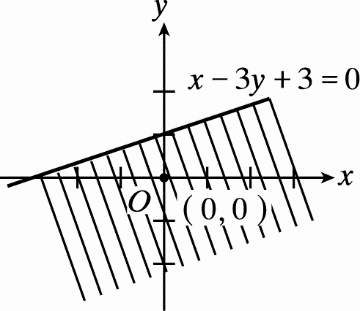 10.設f(x)  2x  1，當自變數(1)x  0(2)x   10(3)x  a  1時，試分別求f(x)的函數值。【課本練習題-例題】 　解答　 (1)1;(2)  19;(3)  3   解析   (1)當x  0時　f(0)  2  0  1  1
(2)當x   10時　f(  10)  2  (  10)  1   20  1   19
(3)當x  a  1時　f(a  1)  2  (a  1)  1    2  1    311.試求下列x之範圍：
(1)  (2)0.09x  0.027【課本練習題-例題】 　解答　 (1)x   3;(2)   解析   (1)因為，所以原不等式可寫為2x  2  3
  又底數2  1，故指數函數y  2x為遞增函數，所以x   3
(2)因為0.09  (0.3)2且0.027  (0.3)3
  所以原不等式可寫為(0.3)2x  (0.3)3
  又底數0.3  1，故指數函數y  (0.3)x為遞減函數，所以2x  3
  故12.在直角坐標系上，描出數對(  3,0)、(  2,  3)、(0,4)、(3,  1.5)所對應的點。【課本練習題-隨堂練習】 　解答　 見解析   解析   
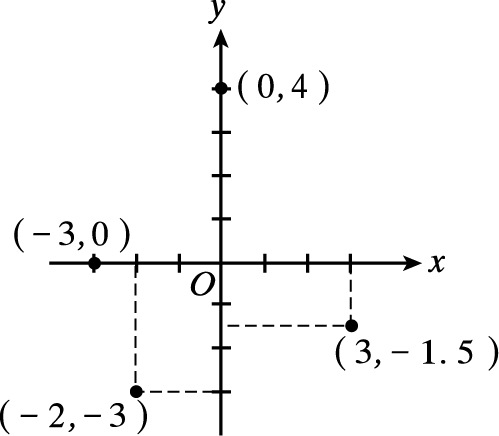 13.試問230乘開後是幾位數？（log2  0.3010）【課本練習題-例題】 　解答　 10位數   解析   令x  230
logx  log230  og2  30  0.3010  9.030  9  ogx的首數為9，則x為10位數，故230乘開後是10位數14.求下列之值：
(1)  (2)log0.011000  (3)log12525【課本練習題-隨堂練習】 　解答　 (1);(2);(3)   解析   (1)令
  ，故
(2)令log0.011000  x    (0.01)x  1000    (10  2)x  103
     2x  3  ，故
(3)令log12525  x    125x  25    53x  52    3x  2  ，
  故15.試描繪的圖形。【課本練習題-例題】 　解答　 見解析   解析   列表求出，再描點繪圖

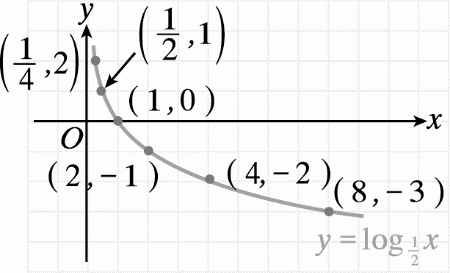 16.試問小數點後第幾位始出現非零數字？（log2  0.3010）【課本練習題-例題】 　解答　 第7位   解析   令

      7  0.980
所以logx的首數為  7
故自小數點後第7位始出現非零數字17.欲使log5(3  x)有意義，求x之範圍。【課本練習題-隨堂練習】 　解答　 x  3   解析   對數恆有意義必須真數大於0，故3  x  0    x  318.設　試求下列函數值：
(1)f(10)　　(2)f(0)　　(3)f(  100)【課本練習題-習題】 　解答　 (1)53;(2)1;(3)  2   解析   (1)x  10     代入  f(x)  5x  3      得  f(10)  5  10  3  53
(2)x  0      代入  f(x)  x2  3x  1  得  f(0)  02  3  0  1  1
(3)x   100  代入  f(x)   2        得  f(  100)   219.試求滿足下列條件x之值的範圍。
(1)32x  3x  1  (2)(0.3)2x  (0.3)x  1【課本練習題-習題】 　解答　 (1)x  1;(2)x  1   解析   (1)32x  3x  1    2x  x  1（∵  底數大於1）
    x  1
(2)(0.3)2x  (0.3)x  1    2x  x  1（∵  底數小於1）
    x  120.試求下列對數值的首數：
(1)log100.001  (2)log0.0008  (3)  (4)【課本練習題-習題】 　解答　 (1)2;(2)  4;(3)  4;(4)  2   解析   (1)∵  100.001的整數部分為3位整數
  ∴  log100.001的首數為2
(2)∵  0.0008自小數點後第4位始出現非零數字
  ∴  log0.0008的首數為  4
(3)∵  ，自小數點後第4位始出現非零數字
  ∴  的首數為  4
(4)∵  
  自小數點後第2位始出現非零數字
  ∴  的首數為  221.試解不等式log2(3x  1)  log2(x  3)。【課本練習題-例題】 　解答　 x  1   解析   因為底數為2  1，故對數函數log2x為遞增函數
log2(3x  1)  log2(x  3)    3x  1  x  3
解之得x  1
又x  1均使得真數3x  1  0，x  3  0
所以不等式log2(3x  1)  log2(x  3)的解為x  122.求下列之值：
(1)　(2)　(3)(0.125)  2　(4)【基礎練習（仿課本例題）】 　解答　 (1)8;(2);(3)64;(4)   解析   先將底數改成指數型式
(1)
(2)
(3)
(4)23.試化簡下列各式：
(1)log1025  log1040  (2)log3108  log34【課本練習題-隨堂練習】 　解答　 (1)3;(2)3   解析   (1)log1025  log1040  log10(25  40)  log101000  3
(2)24.試作函數f(x)   3的圖形。【課本練習題-隨堂練習】 　解答　 見解析   解析   
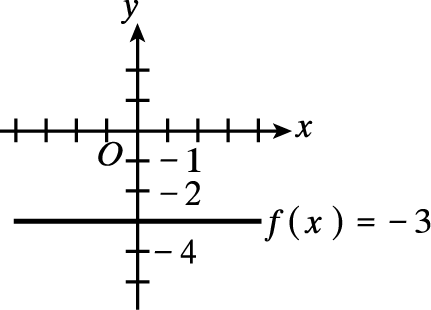 25.試作函數f(x)  x  2的圖形。【課本練習題-隨堂練習】 　解答　 見解析   解析   

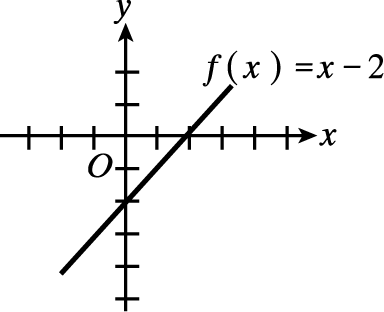 26.解不等式  3x  2  11。【基礎練習（仿課本例題）】 　解答　 x   3   解析    3x  11  2
(  3x)  (  3)  9  (  3)
x   3，如圖所示  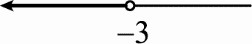 27.試求下列各式中x之值：
(1)25  2x  44  (2)5x  1  5x  125  (3)【課本練習題-隨堂練習】 　解答　 (1)3;(2)1;(3)   解析   (1)25  2x  44    25  x  (22)4  22  4    5  x  8    x  3
(2)5x  1  5x  125    5x  1  x  53    2x  1  3    x  1
(3)∵  ，
  ∴  28.解不等式ax  b  0，a、b為實數，a  0。【基礎練習（仿課本例題）】 　解答　 若a  0，則；若a  0，則   解析   ax  b  0經移項後，得ax  b
(1)若a  0，則
　如圖  
(2)若a  0，則
　如圖  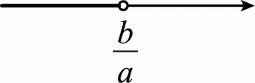 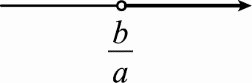 29.查對數表，試求下列各式之值：
(1)log2.80  (2)log9.37【課本練習題-隨堂練習】 　解答　 (1)0.4472;(2)0.9717   解析   (1)先在對數表中最左邊一排找到數字28，再水平右移到最上面一排數字是0的那一行，所對應的數字為4472
  
  故log2.80  0.4472
(2)先在對數表中最左邊一排找到數字93，再水平右移到最上面一排數字是7的那一行，所對應的數字為9717
  
  故log9.37  0.971730.若方程組　有無限多組解，試求a、b之值。【課本練習題-隨堂練習】 　解答　 a  6、b  8   解析   ∵　方程組有無限多組解　　∴　
解之，得a  6、b  831.試求的值。【課本練習題-習題】 　解答　  3   解析    32.求下列△ABC之周長：
(1)A(2,0)、B(  8,0)、C(3,4)
(2)A(1,  1)、B(  2,  1)、C(  2,3)
(3)A(  2,3)、B(1,4)、C(0,5)【課本練習題-習題】 　解答　 (1);(2)12;(3)   解析   (1)
　
　
　△ABC的周長
(2)
　
　
　△ABC的周長  3  4  5  12
(3)
　
　
　△ABC的周長33.解不等式2x2  3x  2  0。【基礎練習（仿課本例題）】 　解答　     解析   因式分解2x2  3x  2，得(2x  1)(x  2)  0
欲使上列不等式成立，(2x  1)與(x  2)必須一式為正，另一式為負，
即或
(1)若得，如圖  
　圖形重疊區域即為的解
(2)若得，如圖  
　圖形沒有重疊區域，故無解
將(1)(2)的解合併，得不等式2x2  3x  2  0的解為，
如圖  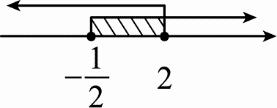 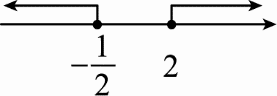 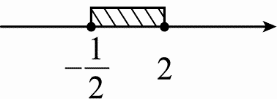 34.利用對數表，試求(7.34)2.75的近似值。【課本練習題-隨堂練習】 　解答　 240.3   解析   設x  (7.34)2.75，則logx  log(7.34)2.75  2.75  log7.34
查對數表得log7.34  0.8657，
因此logx  2.75  0.8657  2.380675≒2  0.3807。
再查對數表，找到表內最接近且不超過3807者為3802，且3807  3802  5，並查出對數值為0.3802的真數是2.40；表尾差5所對的真數部分為3，如下表：

所以log2.403  0.3807
logx≒2  0.3807  log100  log2.403  log(100  2.403)  log240.3
故x  240.3（近似值），得(7.34)2.75  240.3（近似值）35.求A(2,0)、B(  8,0)、C(3,4)之三角形面積。【課本練習題-習題】 　解答　 20（平方單位）   解析   在坐標平面上，將A、B、C三點標示出來
由圖形得知，△ABC的高  4
∴　△ABC的面積（平方單位）
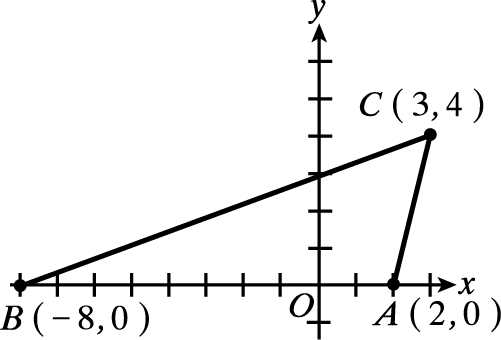 36.試求下列各式中x之值：
(1)　(2)【基礎練習（仿課本例題）】 　解答　 (1)  1;(2)   解析   (1)因為33x  1  3  4，所以3x  1   4，故x   1
(2)因為且
　所以原式可寫為
　3x   4，故37.已知一線段之一端點為(  6,18)，且此線段之中點為(1,  1)，求另一端點的坐標。【課本練習題-習題】 　解答　 (8,  20)   解析   設另一端點為(x,y)，則  　x  8，y   20
∴　另一端點為(8,  20)38.試解不等式。【課本練習題-隨堂練習】 　解答　 x  2   解析   因為底數為，故
解之得x  2
又x  2均使得真數2x  1  0，x  1  0
所以不等式的解為x  239.設A(8,8)、B(  7,9)、C(2,  5)，求△ABC的重心坐標。【課本練習題-習題】 　解答　 (1,4)   解析   由三角形的重心坐標公式得
△ABC的重心為40.直角坐標中，A(3,  2)、B(  4,5)、C(8,3)，試判定△ABC為何種三角形。【課本練習題-隨堂練習】 　解答　 直角三角形   解析   


∵　　　∴　△ABC為直角三角形41.解不等式| x  2 |  | 3x  2 |。【基礎練習（仿課本例題）】 　解答　  2  x  0   解析   因為不等號兩邊皆大於或等於零，所以先把不等號的兩邊平方
| x  2 |2  | 3x  2 |2
展開x2  4x  4  9x2  12x  4
移項整理8x2  16x  0
因式分解8x(x  2)  0
得  2  x  042.求log364  log369之值。【基礎練習（仿課本例題）】 　解答　 1   解析   log364  log369  log36(4  9)  log3636  143.求log627  log68之值。【基礎練習（仿課本例題）】 　解答　 3   解析   27  33、8  23
log627  log68  log633  log623  3log63  3log62  3(log63  log62)
　　　　　　　 3[log6(3  2)] = 3  1  3
〈另解〉
原式  log6(27  8)  log6216  344.設A(12,7)、B(  5,8)、C(2,0)，試求△ABC的重心坐標。【課本練習題-隨堂練習】 　解答　 (3,5)   解析   直接代入公式得△ABC的重心為45.試將y   2x與y  log2 (  x)的圖形畫在同一坐標平面上。【基礎練習（仿課本例題）】 　解答　 見解析   解析   將兩個函數的圖形同時描繪在坐標平面上，如圖所示
又兩圖形對稱於直線y  x
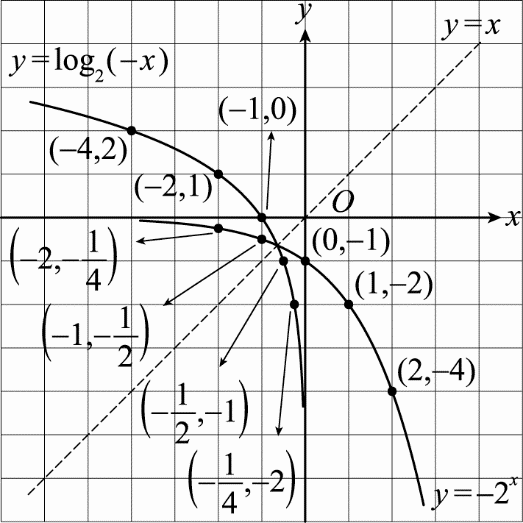 46.試比較下列的大小關係：
(1)log23、log25　(2)log0.73、log0.75【基礎練習（仿課本例題）】 　解答　 (1)log23  log25;(2)log0.73  log0.75   解析   (1)底數為2  1（對數為遞增函數），又真數部分3  5
　所以log23  log25
(2)底數為0.7  1（對數為遞減函數），又真數部分3  5
　所以log0.73  log0.7547.若log0.25x  log0.210，求x的範圍。【基礎練習（仿課本例題）】 　解答　 x  2   解析   底數為0.2  1（對數為遞減函數），已知log0.25x  log0.210
所以真數部分5x  10且5x  0
故x  248.求下列對數值的首數：
(1)log237840　(2)log4678.123【基礎練習（仿課本例題）】 　解答　 (1)5;(2)3   解析   (1)因為真數237840為6位整數
　所以log237840的首數  6  1  5
(2)因為真數4678.123為4位整數
　所以log4678.123的首數  4  1  349.求下列對數值的首數：
(1)log0.00241　(2)log0.0007831【基礎練習（仿課本例題）】 　解答　 (1)  3;(2)  4   解析   (1)因為真數0.00241小數點後第3位始出現非零數字
　所以log0.00241的首數   3
(2)因為真數0.0007831小數點後第4位始出現非零數字
　所以log0.0007831的首數   450.求下列對數值的首數及尾數：
(1)logx  3.6212　(2)logx   1.7305【基礎練習（仿課本例題）】 　解答　 (1)首數  3，尾數  0.6212;(2)首數   2，尾數  0.2695   解析   (1)logx  3.6212  3  0.6212
　故首數  3，尾數  0.6212
(2)logx   1.7305   (1  0.7305)   1  0.7305（注意此步驟）
　　　  1  1  1  0.7305   2  0.2695
　故首數   2，尾數  0.2695